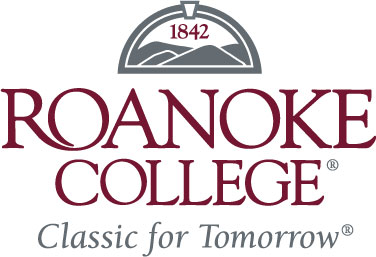 November 2015 Real Estate Market SurveyInstitute for Policy and Opinion ResearchFREQUENCIESAs you think about the condition of the real estate market in Virginia including the value of properties, would you say that the condition of the real estate market has OVER THE LAST YEAR:As you look forward to this time NEXT YEAR, that is, one year from today, do you think the condition of the real estate market will have:Compared to LAST YEAR at this time, do you think that now is a much better time to SELL a residential property including a home, condominium, apartment, or Co-op, a somewhat better time, about the same, a somewhat worse time to SELL or a much worse time?Thinking ahead to ONE YEAR FROM TODAY as compared to today, do you think in a year it will be a much better time to SELL a residential property including a home, condominium, apartment, or Co-op, a somewhat better time, about the same, a somewhat worse, or a much worse time?Compared to LAST YEAR at this time, do you think that now is a much better time to BUY a residential property including a home, condominium, apartment, or Co-op, a somewhat better time, about the same, a somewhat worse time to SELL or a much worse time?Thinking ahead to ONE YEAR FROM TODAY as compared to today, do you think in a year it will be a much better time to BUY a residential property including a home, condominium, apartment, or Co-op, a somewhat better time, about the same, a somewhat worse, or a much worse time?Region of residenceEmployment statusMarital statusEducational statusGenderRace/ethnicity%CumulativeImproved a great deal10.110.1Improved a little46.856.8Stayed the same23.480.2Gotten a little worse14.795.0Gotten a lot worse5.0100.0%CumulativeImproved a great deal3.83.8Improved a little46.550.3Stayed the same35.185.3Gotten a little worse12.297.5Gotten a lot worse2.5100.0%CumulativeMuch better time8.18.1Somewhat better time34.342.4About the same30.272.6Somewhat worse time20.493.0Much worse time7.0100.0%CumulativeMuch better time5.75.7Somewhat better time36.442.1About the same44.486.5Somewhat worse time10.497.0Much worse time3.0100.0%CumulativeMuch better time10.210.2Somewhat better time31.741.9About the same36.778.5Somewhat worse time18.597.0Much worse time3.0100.0%CumulativeMuch better time4.54.5Somewhat better time22.627.2About the same47.674.8Somewhat worse time21.195.9Much worse time4.1100.0%CumulativeSouthwest0.110.11Southside0.090.20Shenandoah Valley0.060.26Central Virginia0.220.47Northern Virginia0.280.75Tidewater0.251.00%CumulativeEmployed0.430.43Self employed0.090.53Out of work, looking0.030.56Out of work, not looking0.000.56Homemaker0.050.60Student0.060.67Retired0.280.94Unable to work0.061.00%CumulativeMarried0.540.54Living with partner0.050.59Divorced0.080.67Separated0.030.71Widowed0.070.78Never married0.221.00%CumulativeLess than HS0.020.02High school0.200.23Some college/tech school0.240.47Associate's degree0.090.55Bachelor's degree0.260.82Advanced degree0.181.00%CumulativeFemale0.540.54Male0.461.00%CumulativeNon-Hispanic white0.700.70Non-Hispanic black0.190.89Latino0.030.93Other/mixed race0.081.00